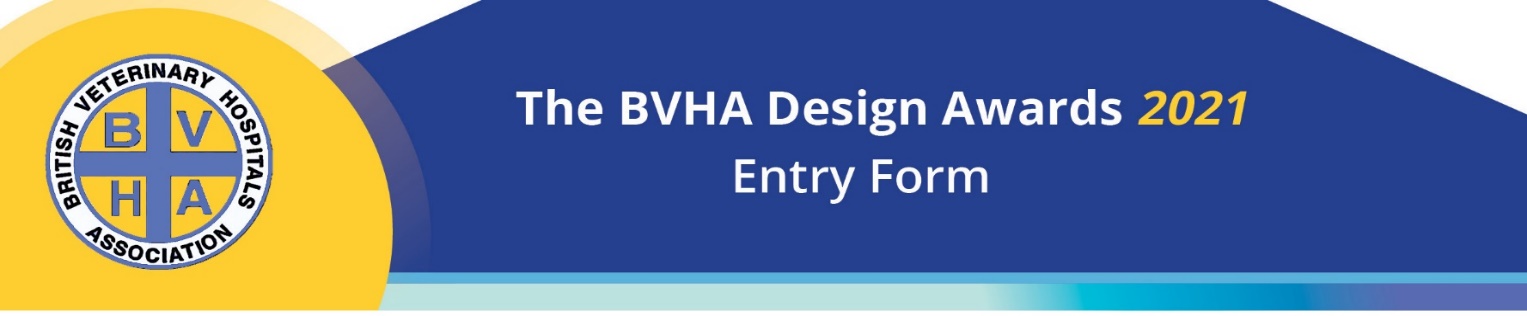 The categories for the Design Awards 2021 competition are as follows:A.         New Build premisesB.         Conversion of buildings previously used for other purposesC.        Refurbishment of existing practice premisesPlease note that:Any UK practice that has completed a building project between June 15, 2019     and June 15, 2021 is eligible to enter the competitionAll entries must be postmarked by June 15, 2021Section 1. Practice Details 1.1. BackgroundPractice detailsPractice type – please give % in each category1.2. Physical CharacteristicsProject type – tick the one which best fits your practiceSquare footageMiscellaneous1.3. People Owners – please give qualificationsOther practice staff – please give numbersArchitectsPhotographers1.4. Projects CostsNote: If your project is a conversion or refurbishment, please include costs for current project only. Section 2.  Architectural and Design InformationPlease answer the questions below. Limit each answer to one page or less. 2.1. Design goalsWhat were your overall design objectives and specific design goals? How did this reflect your practice philosophy? Please explain any obstacles you overcame.2.2. Floor planPlease provide a labeled presentation drawing of each floor, drawn to scale, including square footage. 2.4. Floor plan and traffic flow On a separate copy of the floor plan, please indicate traffic patterns for veterinarians, staff and clients using different arrows or coloured markers for each group.2.5. Finishing materialsGive an overview of materials used in each category. If you know the manufacturers and brand names, please include them. Section 3. Miscellaneous3.1. Describe any unusual features. Please note ideas borrowed from other veterinary hospitals as well as your own design innovations.3.2. If you could change one thing about your building, what would it be?3.3. What provisions did you make for future expansion?3.4. Please describe any environmentally friendly features which you have incorporated into your project.3.5. Please describe any features which contribute to the wellbeing of either your clients or your staff.3.5. What advice would you give to others who are considering such a project?Section 4.  PhotographsInclude prints of interior and exterior photos with captions.All photo images must also be on a disc or Flash drive in “.JPG” format. Photos must be at least 5 by 7 inches at 300dpi. No more than 20 photos to be submitted.Please ensure that your photos accurately illustrate your practice.At least one photo of each of the following (if applicable) is required:Reception area Consulting roomOperating theatreLaboratoryPharmacyPrep / treatment areaKennels / hospital wardsIsolationRadiologyStaff quiet areas‘Before’ photosExterior photoAny other interesting or unique featuresTo the best of my / our knowledge, the submitted information is correct. I / we hereby present this entry to the Design Awards 2021 competition.___________________________________________________________________________Owner’s signature(s) (required)_________________________DatePlease send entries to: Design Awards 20212 Thornton LodgeHeath LaneChilder Thornton, CH66 5NZAll entries must be postmarked no later than June 15, 2021.For further information please email office@bvha.org.ukPractice Name:Street Address:City or Town:Post Code:Email address:Website:Phone number:Completion Date:% Small animal:% Large animal:% Equine:% Referral:A. New Build:B. Conversion:C. Refurbishment:Total square footage of plan:Total square footage of site:Number of parking spaces:Number of consulting rooms:Number of indoor kennels:Number of outdoor kennels:Seating capacity of reception:Director / Partner:Director / Partner:Director / Partner:Director / Partner:Director / Partner:Director / Partner:Full TimePart TimeVeterinary Surgeons:Veterinary Nurses:Kennel Staff:Reception staff:Administration Staff:Architect’s Name:Practice Name:Street Address:City or Town:Post Code:Website:Photographer’s Name:Practice Name:Street Address:City or Town:Post Code:Website:Building costs including fixtures and fittings:£New equipment costs including computers:£New furnishings and decoration:£Professional fees: £Additional fees (taxes, duties, etc.):£Design objectives and goals: Flooring:Walls:Ceilings:Work Surfaces:Any special features: